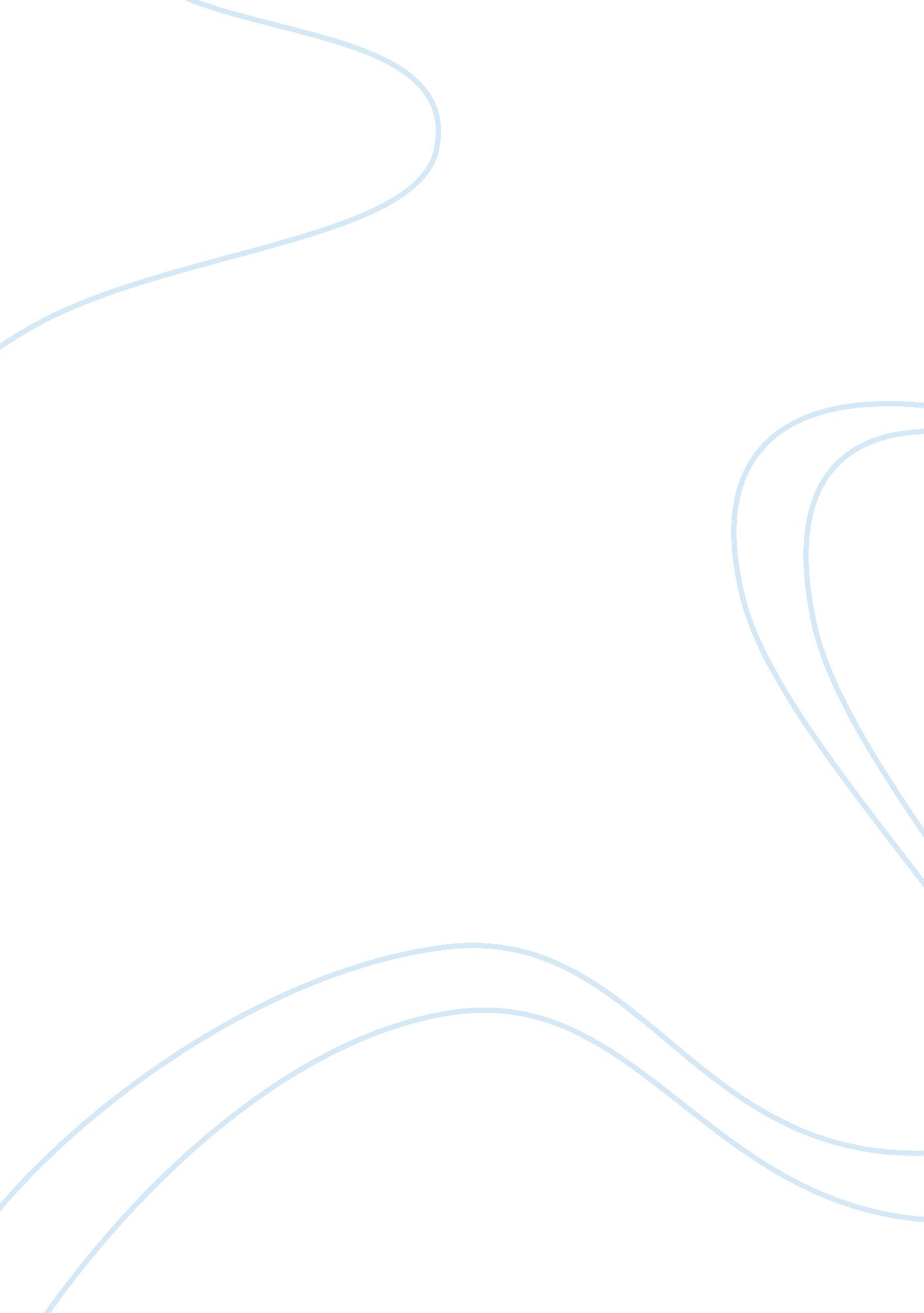 Peer coaching plan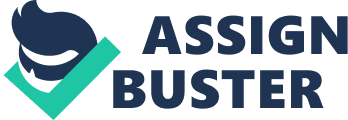 This process of observation, analysis, and interpretation will be passed on to the participating teachers. They will then do their analysis and interpretation and checked by the respective volunteers as evaluation. 
A centralized hierarchical... 
Explaining the power of questioning to solve problems, giving and receiving feedback from peer coachers, using reflection tools to build learning and experience, educate and implement the Peer Coaching Observation process. With a worksheet, the observer will note their behavior, analyze and interpret them, educate and implement the Peer Coaching Feedback process. 
3) Selecting teams (matching teachers) 
Teachers have matched accordingly to the following criteria: 
same areas of the subject, 
same-gender preferences, 
a good fit of time schedule, 
complementary/ reinforcing personality traits, 
common agreement to be matched, 
same set beliefs, 
same intellectual level, 
the fit of skills and 
same work attitudes 
These fields are tabulated and matched with mutual approvals of the coach and 
coachee. 
4) Scheduling an initial round of clinical cycles 
On a non-teaching day, a 4-hour workshop will be implemented with the teamed volunteers who will note down what they observed from the participating teachers. A follow up will be made one week later with the observation analyzed and interpreted. This process of observation, analysis, and interpretation will be passed on to the participating teachers. They will then do their analysis and interpretation and checked by the respective volunteers as evaluation. 
5) Monitoring the peer-coaching program 
A centralized hierarchical system will be implemented where monthly, all teachers will submit their data to the volunteering teachers and then to the HODs or subheads and meet in person every quarterly year. 